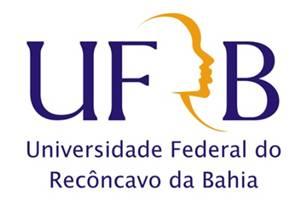 ANEXO I CARTA DE APRESENTAÇÃO DO (A) ORIENTADOR (A) À COMISSÃO INTERNA DO EDITAL DE SELEÇÃO DE BOLSISTAS DOS PROGRAMAS E PROJETOS DE EXTENSÃO INSERIDOS NOS CURRÍCULOS DE GRADUAÇÃO DA UFRB SELECIONADOS NO EDITAL  Nº 01/2023Prezadas(os), Em atendimento ao disposto no Edital no 07/2023 desta Instituição, no que diz respeito à seleção de discentes para os PROGRAMAS E PROJETOS DE EXTENSÃO INSERIDOS NOS CURRÍCULOS DE GRADUAÇÃO DA UFRB SELECIONADOS NO EDITAL Nº 01/2023 , cumpre-nos apresentar o (a) discente_______________________________________________ que, caso seja contemplado(a) com bolsa, desempenhará as suas atividades como bolsista junto ao Programa ou Projeto ______________________________________________________________. Afirmo o meu comprometimento a orientá-lo (a) nas atividades do Programa ou projetos por mim coordenado. Atenciosamente, _______________________________________________________ Nome do (a) Orientador (a): SIAPE: 